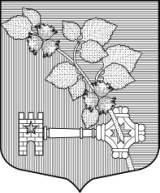 АДМИНИСТРАЦИЯВиллозского городского поселенияЛомоносовского  районаПОСТАНОВЛЕНИЕ № 380          06 августа 2019г.	                гп Виллози«Об утверждении списка граждан, изъявивших желание получить в 2020 году социальную выплату на строительство (приобретение) жилья в рамках реализации основного мероприятия "Улучшение жилищных условий граждан с использованием средств ипотечного кредита (займа)" в рамках подпрограммы "Содействие в обеспечении жильем граждан Ленинградской области" государственной программы Ленинградской области "Формирование городской среды и обеспечение качественным жильем граждан на территории Ленинградской области" муниципального образования Виллозское городское поселение Ломоносовского района»В целях реализации основного мероприятия "Улучшение жилищных условий граждан с использованием средств ипотечного кредита (займа)" подпрограммы "Содействие в обеспечении жильем граждан Ленинградской области" государственной программы Ленинградской области "Формирование городской среды и обеспечение качественным жильем граждан на территории Ленинградской области", утвержденной постановлением Правительства Ленинградской области от 14.11.2013 N 407, в соответствии с Положением о реализации мероприятия по улучшению жилищных условий граждан в рамках основного мероприятия "Улучшение жилищных условий граждан с использованием средств ипотечного кредита (займа)" подпрограммы "Содействие в обеспечении жильем граждан Ленинградской области" государственной программы Ленинградской области "Формирование городской среды и обеспечение качественным жильем граждан на территории Ленинградской области", утвержденным постановлением Правительства Ленинградской области от 25 мая 2018 года N 166, и руководствуясь Уставом муниципального образования Виллозское городское поселение, Положением об администрации муниципального образования Виллозское городское поселение, ПОСТАНОВЛЯЮ:   1.  Утвердить список граждан изъявивших желание получить в 2020 году социальную выплату на строительство (приобретение) жилья в рамках реализации основного мероприятия "Улучшение жилищных условий граждан с использованием средств ипотечного кредита (займа)" в рамках подпрограммы "Содействие в обеспечении жильем граждан Ленинградской области" государственной программы Ленинградской области "Формирование городской среды и обеспечение качественным жильем граждан на территории Ленинградской области"  муниципального образования Виллозское городское поселение Ломоносовского района (Приложение 1 к настоящему постановлению):   2.  Настоящее постановление вступает в силу со дня его подписания.   3.  Настоящее постановление подлежит опубликованию на официальном сайте МО Виллозское городское поселение.   4.  Контроль за исполнением настоящего постановления оставляю за собой. Врио главы  администрации      Виллозское городское поселение                                                               Н.В.Почепцов Приложение 1Список граждан, изъявивших желание получить в 2020 году социальную выплату на строительство (приобретение) жилья в рамках реализации основного мероприятия "Улучшение жилищных условий граждан с использованием средств ипотечного кредита (займа)" в рамках подпрограммы "Содействие в обеспечении жильем граждан Ленинградской области" государственной программы Ленинградской области "Формирование городской среды и обеспечение качественным жильем граждан на территории Ленинградской области" муниципального образования Виллозское городское поселение Ломоносовского района N п/пДанные о членах семьи гражданина, имеющих право на получение социальной выплатыДанные о членах семьи гражданина, имеющих право на получение социальной выплатыДанные о членах семьи гражданина, имеющих право на получение социальной выплатыДанные о членах семьи гражданина, имеющих право на получение социальной выплатыДанные о членах семьи гражданина, имеющих право на получение социальной выплатыМесто работы (учебы), должность (квалификация)Дата постановки на учет в качестве нуждающегося в улучшении жилищных условий (до 1 марта 2005 года) или дата признания нуждающимся в улучшении жилищных условий (после 1 марта 2005 года)Способ использования социальной выплатыНаименование муниципального образования, включившего гражданина в списокНаименование, дата и номер документа, подтверждающего привлечение средств ипотечного жилищного кредита (займа) для оплаты строительства (приобретения) жилого помещенияN п/пколичество членов семьи (чел.)фамилия, имя, отчество, родственные отношенияпаспорт гражданина Российской Федерации или свидетельство о рождении несовершеннолетнегопаспорт гражданина Российской Федерации или свидетельство о рождении несовершеннолетнегочисло, месяц, год рожденияМесто работы (учебы), должность (квалификация)Дата постановки на учет в качестве нуждающегося в улучшении жилищных условий (до 1 марта 2005 года) или дата признания нуждающимся в улучшении жилищных условий (после 1 марта 2005 года)Способ использования социальной выплатыНаименование муниципального образования, включившего гражданина в списокНаименование, дата и номер документа, подтверждающего привлечение средств ипотечного жилищного кредита (займа) для оплаты строительства (приобретения) жилого помещенияN п/пколичество членов семьи (чел.)фамилия, имя, отчество, родственные отношениясерия, номеркем, когда выдан (выдано)число, месяц, год рожденияМесто работы (учебы), должность (квалификация)Дата постановки на учет в качестве нуждающегося в улучшении жилищных условий (до 1 марта 2005 года) или дата признания нуждающимся в улучшении жилищных условий (после 1 марта 2005 года)Способ использования социальной выплатыНаименование муниципального образования, включившего гражданина в списокНаименование, дата и номер документа, подтверждающего привлечение средств ипотечного жилищного кредита (займа) для оплаты строительства (приобретения) жилого помещения12345678910113 группа 1 части списка - все остальные граждане (работники бюджетной сферы)3 группа 1 части списка - все остальные граждане (работники бюджетной сферы)3 группа 1 части списка - все остальные граждане (работники бюджетной сферы)3 группа 1 части списка - все остальные граждане (работники бюджетной сферы)3 группа 1 части списка - все остальные граждане (работники бюджетной сферы)3 группа 1 части списка - все остальные граждане (работники бюджетной сферы)3 группа 1 части списка - все остальные граждане (работники бюджетной сферы)3 группа 1 части списка - все остальные граждане (работники бюджетной сферы)3 группа 1 части списка - все остальные граждане (работники бюджетной сферы)3 группа 1 части списка - все остальные граждане (работники бюджетной сферы)3 группа 1 части списка - все остальные граждане (работники бюджетной сферы)1.4Плешнева Екатерина Федоровна4102 756071Лаголовским отделом милиции Ломоносовского района Ленинградской области 21.10.200211.03.1977МБДОУ «Детский сад №2 г.п.Рощино» - воспитатель06.06.2016На оплату цены договора купли-продажи жилого помещенияВиллозское городское поселение Ломоносовского района Уведомление о предоставлении ипотечного кредита ПАО «Банк «Санкт-Петербург» от 26.07.2019г. № б/н1.4Плешнева Мария Алексеевна4114 627910ТП №103 отдела УФМС России по Санкт-Петербургу и Ленинградской области в Выборгском р-не 21.11.201427.08.200006.06.2016На оплату цены договора купли-продажи жилого помещенияВиллозское городское поселение Ломоносовского района Уведомление о предоставлении ипотечного кредита ПАО «Банк «Санкт-Петербург» от 26.07.2019г. № б/н1.4Плешнева Анастасия АнатольевнаI-ВО №553746Администрация Горской волости Ломоносовского района Ленинградской области 30.04.200305.01.200306.06.2016На оплату цены договора купли-продажи жилого помещенияВиллозское городское поселение Ломоносовского района Уведомление о предоставлении ипотечного кредита ПАО «Банк «Санкт-Петербург» от 26.07.2019г. № б/н1.4Плешнев Виктор АнатольевичI-ВО №601472Администрация Горской волости Ломоносовского района Ленинградской области 06.04.200509.02.200506.06.2016На оплату цены договора купли-продажи жилого помещенияВиллозское городское поселение Ломоносовского района Уведомление о предоставлении ипотечного кредита ПАО «Банк «Санкт-Петербург» от 26.07.2019г. № б/н